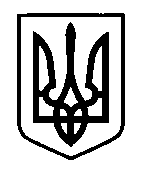 УКРАЇНАПрилуцька міська радаЧернігівська областьУправління освіти Про прийом-передачу справ            У зв’язку із призначенням на посаду завідувача дошкільного навчального закладу №3 інтелектуально-оздоровчого направлення (далі ДНЗ №3) Виливок Тетяни Іванівни та відповідно до пункту 4.17 Примірної інструкції з діловодства у дошкільних навчальних закладахНАКАЗУЮ:Утворити комісію з прийому-передачі справ у ДНЗ №3 у складі:Лазебна Н.І., головний спеціаліст управління освіти, голова комісіїЧлени комісії:Прокопенко Я.М., юрисконсульт управління освіти;Гайдай Н.О., вихователь ДНЗ №3;Ступак В.В., в.о. головного бухгалтера централізованої бухгалтерії управління освіти. Голові комісії Лазебній Н.І. здійснити 07.09.2017 прийом-передачу справ від в.о. завідувача ДНЗ №3 Василенко Юлії Леонідівни, вихователю ДНЗ №3 Виливок Тетяні Іванівні, яка з 08.09.2017 призначена завідувачем ДНЗ №3 (наказ від 07.09.2017 № 147-К), ділову документацію завідувача, зазначену у розділі 1 додатку 1 Примірної інструкції з діловодства у дошкільних навчальних закладах, затвердженої наказом Монмолодьспорту  України від 01.10.2012 №1059, печатку, штамп, технічну документацію  будівлі закладу. Контроль за виконанням даного наказу залишаю за собою.            Начальник управління освіти                                            С.М.ВОВК                                                        07 вересня  2017 р.НАКАЗм. Прилуки№ 274  